                  ҡАрАр                                                   постановление                                                «27» март 2020 й.                                            № 6                         «27» марта 2020 г.Об утверждении  Программы «Комплексного развития  систем транспортной инфраструктуры и дорожного хозяйства на территории сельского поселения Зигазинский сельсовет муниципального района Белорецкий район Республики Башкортостан на  2020 - 2025 годы»  В соответствии с  Федеральным  законом  от  06 октября 2003 года № 131-ФЗ «Об общих принципах организации местного самоуправления в Российской Федерации», постановление Правительства Российской Федерации от 01 октября 2015 года № 1050 «Об утверждении требований к программам комплексного развития социальной инфраструктуры поселений, городских округов»                                                         ПОСТАНОВЛЯЮ:1. Утвердить Программу комплексного развития  систем транспортной инфраструктуры и дорожного хозяйства на территории сельского поселения Зигазинский сельсовет муниципального района Белорецкий район Республики Башкортостан на  2020 - 2025 годы  2. Настоящее постановление вступает в силу с момента его подписания и подлежит обнародованию на официальном сайте сельского поселения Зигазинский сельсовет муниципального района Белорецкий  район Республики Башкортостан.    Глава сельского поселения                                                  Р. Р.Яныбаев                                                                      Приложениек постановлению администрации сельского поселенияЗигазинский сельсовет муниципального района  Белорецкий район РБот 27  марта  2020 года № 6                                                                                            Муниципальная программа«Комплексное развитие систем транспортной инфраструктуры и дорожного хозяйства на территории муниципального образования СП Зигазинский сельсовет на 2020-2025 год»Паспортмуниципальной программы  «Комплексное развитие систем транспортной инфраструктуры и дорожного хозяйства на территории муниципального образования СП Зигазинский сельсовет на 2020 - 2025 годы»1.  Содержание проблемы и обоснование ее решения программными методамиОдним из основополагающих условий развития  поселения является комплексное развитие систем жизнеобеспечения Зигазинского сельского поселения. Этапом, предшествующим разработке основных мероприятий Программы комплексного развития систем коммунальной инфраструктуры (далее – Программа), является проведение анализа и оценки социально-экономического и территориального развития сельского поселения.Анализ и оценка социально-экономического и территориального развития муниципального образования, а также прогноз его развития проводится по следующим направлениям:демографическое развитие;перспективное строительство;перспективный спрос коммунальных ресурсов;состояние коммунальной инфраструктуры;Программа комплексного развития систем коммунальной инфраструктуры муниципального образования СП Зигазинский сельсовет на 2020-2025 годы предусматривает обеспечение коммунальными ресурсами земельных участков, отведенных под перспективное строительство жилья, повышение качества предоставления коммунальных услуг, стабилизацию и снижение удельных затрат в структуре тарифов и ставок оплаты для населения, создание условий, необходимых для привлечения организаций различных организационно-правовых форм к управлению объектами коммунальной инфраструктуры, а также инвестиционных средств внебюджетных источников для модернизации объектов коммунальной инфраструктуры, улучшения экологической обстановки.Программа направлена на обеспечение надежного и устойчивого обслуживания потребителей коммунальными услугами, снижение износа объектов коммунальной инфраструктуры, модернизацию этих объектов путем внедрения ресурсо-энергосберегающих технологий, разработку и внедрение мер по стимулированию эффективного и рационального хозяйствования организаций коммунального комплекса, привлечение средств внебюджетных инвестиционных ресурсов. Программа является одним из важнейших инструментов реализации приоритетного национального проекта «Доступное и комфортное жилье – гражданам России», Федеральной целевой программы «Жилище» на 2020 – 2025 годы., утвержденной Постановлением Правительства Российской Федерации от 17.12.2010 № 1050 (в ред. Постановления Правительства РФ от 14.07.2011 № 575), Федерального закона от 23.11.2009 № 261-ФЗ «Об энергосбережении и о повышении энергетической эффективности и о внесении изменений в отдельные законодательные акты Российской Федерации», а также Федерального закона от 30.12.2004 № 210-ФЗ «Об основах регулирования тарифов организаций коммунального комплекса».1.1. Демографическое развитие муниципального образованияМуниципальное образование «СП Зигазинский сельсовет» расположено в  на реке Зигаза, в 100 км к западу от  райцентра. «СП Зигазинский сельсовет» образовано в 2006 году. Административным центром сельского поселения Зигазинский сельсовет является село Зигаза. В поселении в основном одноэтажные деревянные строения. В состав Зигазинского сельского поселения входят шесть населенных пунктов, с общей численностью населения – 1037 человек и количеством дворов – 360 шт. в том числе:с. Зигаза  –  269  домовладение;д. Бутаево –  99   домовладений;с.Бакеево  –  32 домовладений;д. Хайбуллино – 19 домовладений;д. Уметбаево – 26 домовладений.Общая площадь земель муниципального образования  - 344412,9 га, в том числе земель сельхозугодий – 0,  площадь застроенных земель – 1552,68га.                                                                                                                                                                                                                                      Общая протяженность автомобильных (внутрипоселковых) дорог – 18,557 км.                                                             Показатели демографического развития поселения являются ключевым инструментом оценки развития сельского поселения, как среды жизнедеятельности человека. Согласно статистическим показателям и сделанным на их основе оценкам, динамика демографического развития Зигазинского сельского поселения характеризуется следующими показателями (таблица 1).Таблица 1В период с 2018 по 2020 гг. численность населения поселения непрерывно снижалась. Структура населения сельского поселения по отношению к трудоспособному возрасту приведена в таблице 2.Таблица 2.В 2018 г. численность населения в трудоспособном возрасте составляла 46,5% от общей численности населения поселения. Таким образом, на сегодняшний день возрастная структура населения  Зигазинского сельского поселения имеет определенный демографический потенциал на перспективу в лице относительного большого удельного веса лиц трудоспособного возраста. Однако, ситуация с возрастной структурой населения поселения остается неблагоприятной.    Демографический прогноз является неотъемлемой частью комплексных экономических и социальных прогнозов развития территории и имеет чрезвычайно важное значение для целей краткосрочного, среднесрочного и долгосрочного планирования развития территории. Демографический прогноз позволяет дать оценку основных параметров развития населения (обеспеченность трудовыми ресурсами, дальнейшие перспективы воспроизводства и т.д.) на основе выбранных гипотез изменения уровней рождаемости, смертности и миграционных потоков.В проекте генерального плана изменения численности населения сельского поселения прогнозировалось по трем сценариям:- инерционному;- стабилизационному;- оптимистическому.  Таблица 3Учитывая проведенный анализ прогнозов демографического развития сельского поселения, наиболее вероятным рассматривается сценарий снижения численности населения. При этом темпы снижения должны снижаться. Учитывая, что два прогнозных варианта (2-й и 3-й) представляют аналогичные сценарии демографического развития, для целей программы комплексного развития принимается условие, при котором численность жителей имеет тенденцию роста.Гидрографические данные:Гидрография на территории  поселения характеризуется наличием  реки Зилим   в  четырех населенных пунктах. При максимальном половодье возможно значительное подтопление участка поймы и расположенных вблизи неё сельхозугодий и надлежащих домовладений.Практически по всей территории поселения грунтовые воды имеют высокий уровень, вследствие чего возведение подземных сооружений и укрытий большее время года затруднено.Климатические условия:Климат умеренно-континентальный. В холодную часть года происходит движение воздуха с востока и юго-востока  малоувлажнённого и холодного, а  весной и летом – теплого и сухого. Преобладающие ветры – восточного направления. Годовое количество восточных ветров достигает – 27 %. Наибольшее количество ветров в январе – 43 %. Наибольшая скорость ветров наблюдается в холодную пору года и достигает 6,2 – 6,5 м/сек. Сильные ветры со скоростью 15 м/сек, наблюдаются в среднем 43 дня в году, скорость восточных ветров иногда достигает 15 – 25 м/сек и более. В холодное время периодически происходит прорыв циклонов с юго-запада, которые приносят массы влажного воздуха и, как следствие, обильные осадки, оттепели, туманы и гололёд. В тёплое время года над территорией поселения циркулируют преимущественно тёплые массы воздуха, которые приносят сухую, а иногда умеренно жаркую погоду с грозовыми дождями и нередко сопровождаемыми шквалистым ветром и градом.         Температура воздуха летом достигает +37 …+ 420 С,  абсолютный  минимум достигает   -37…- 420 С.  В мае бывают сухо.  Среднегодовая норма солнечных дней – 160. Промерзание почвы достигает 30-50 см.   Толщина  снежного покрова может достигать 10-200 см.        Почвы характеризуются мицеллярно-карбонатными и сверхмощными чернозёмами и суглинками.  Также имеется значительная площадь занятая садовыми культурами, в том числе и заброшенными. Территория поселения, как и вся территория Белорецкого района, подвержена влиянию различных неблагоприятных климатических явлений.  Основными из них являются засухи, сильные ветры, град, снежные метели, весенние заморозки, гололёд.2. Основные цели и задачи, сроки и этапы реализации  ПрограммыОсновной целью Программы является создание условий для приведения объектов и сетей инженерно-коммунальной инфраструктуры в соответствие со стандартами качества, обеспечивающими комфортные условия для проживания граждан и улучшения экологической обстановки на территории  Краснозилимского сельского поселения.Программа направлена на снижение уровня износа объектов коммунальной инфраструктуры, повышение качества предоставляемых коммунальных услуг, улучшение экологической ситуации.В рамках данной Программы должны быть созданы условия, обеспечивающие привлечение средств внебюджетных источников для модернизации объектов коммунальной инфраструктуры, а также сдерживание темпов роста тарифов на коммунальные услуги.Основные задачи Программы:модернизация, ремонт, реконструкция, строительство объектов благоустройства и дорожного хозяйства.Бюджетные средства, направляемые на реализацию программы, должны быть предназначены для реализации проектов модернизации объектов транспортной инфраструктуры и дорожного хозяйства, связанных с ремонтом, реконструкцией существующих объектов, а также со строительством новых объектов.Сроки и этапы реализации программыСрок действия программы с 2020по 2025 годы. Реализация программы будет осуществляться весь период.3. Мероприятия по развитию системы транспортной инфраструктуры и дорожного хозяйства, целевые индикаторы 3.1. Общие положенияОсновными факторами, определяющими направления разработки Программы, являются:тенденции социально-экономического развития поселения, характеризующиеся незначительным повышением численности населения, развитием рынка жилья, сфер обслуживания и промышленности;- состояние существующей системы  транспортной инфраструктуры;перспективное строительство малоэтажных домов, направленное на улучшение жилищных условий граждан;Мероприятия разрабатывались исходя из целевых индикаторов, представляющих собой доступные наблюдению и измерению характеристики состояния и развития системы транспортной инфраструктуры. Разработанные программные мероприятия систематизированы по степени их актуальности. Список мероприятий на конкретном объекте детализируется после разработки проектно-сметной документации.Стоимость мероприятий определена ориентировочно основываясь на стоимости  уже проведенных аналогичных мероприятий.Источниками финансирования мероприятий Программы являются средства бюджета Республики Башкортостан и бюджета СП Зигазинского сельского поселения, а также внебюджетные источники. Объемы финансирования мероприятий из регионального бюджета определяются после принятия республиканских программ и подлежат уточнению после формирования  республиканского бюджета на соответствующий финансовый год с учетом результатов реализации мероприятий в предыдущем финансовом году.Перечень программных мероприятий приведен в приложении № 1 к Программе.Система дорожной деятельностиОсновные целевые индикаторы реализации мероприятий Программы:Содержание дорог в требуемом техническом состоянии;Обеспечение безопасности дорожного движения.3.3 Механизм реализации  Программы и контроль за ходом ее выполненияРеализация Программы осуществляется Администрацией Зигазинского сельского поселения. Для решения задач Программы предполагается использовать средства республиканского бюджета, в т.ч. выделяемые на целевые программы Республики Башкортостан, средства местного бюджета, собственные средства хозяйствующих субъектов. 	В рамках реализации данной Программы в соответствии со стратегическими приоритетами развития Зигазинского сельского поселения, генеральным планом, основными направлениями сохранения и развития инженерной инфраструктуры будет осуществляться мониторинг проведенных мероприятий и на основе этого осуществляться корректировка мероприятий Программы.Исполнителями Программы являются администрация Зигазинского сельского поселения и организации коммунального комплекса.Контроль за реализацией Программы осуществляет Администрация сельского поселения Зигазинский сельсовет муниципального района Белорецкий район  и Совет  Зигазинского сельского поселения Зигазинский сельсовет муниципального района Белорецкий район.Изменения в Программе и сроки ее реализации, а также объемы финансирования из местного бюджета могут быть пересмотрены Администрацией поселения по ее инициативе или по предложению организаций в части изменения сроков реализации и мероприятий Программы.4. Оценка эффективности реализации ПрограммыОсновными результатами реализации мероприятий являются:- модернизация и обновление инженерно-коммунальной, транспортной инфраструктуры поселения; - снижение затрат предприятий ЖКХ; - устранение причин возникновения аварийных ситуаций, угрожающих жизнедеятельности человека;- повышение комфортности и безопасности жизнедеятельности населения.ПРИЛОЖЕНИЕ № 1 К ПРОГРАММЕ. ПЕРЕЧЕНЬ ПРОГРАММНЫХ МЕРОПРИЯТИЙГлава сельского поселения                                                          Р.Р. Яныбаев БАШҠОРТОСТАН РЕСПУБЛИКАЋЫБЕЛОРЕТ РАЙОНЫ муниципаль районЫНЫңЕгәҙе АУЫЛ СОВЕТЫ АУЫЛ БИЛәМәһЕ ХАКИМИӘТЕ 453552, БР, Белорет районы, Егәҙе ауылы,  Мәктәп  урамы, 8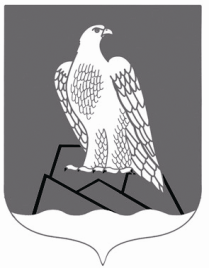 АДМИНИСТРАЦИЯСЕЛЬСКОГО ПОСЕЛЕНИЯЗигазинский СЕЛЬСОВЕТ Муниципального района Белорецкий район РЕСПУБЛИКИ БАШКОРТОСТАН453552, РБ, Белорецкий район, с.Зигаза, ул.Школьная, 8Наименование программыМуниципальная программа «Комплексное развитие систем транспортной инфраструктуры и дорожного хозяйства на территории муниципального образования СП Зигазинский сельсовет на 2020 - 2025 годы» (далее – Программа)Основания для разработки программы- Федеральный закон от 06 октября 2003 года № 131-ФЗ «Об общих принципах организации местного самоуправления в Российской Федерации»;- поручения Президента Российской Федерации от 17 марта 2011 года Пр-701;- постановление Правительства Российской Федерации от 14  июня 2013 года N 502 «Об утверждении требований к программам комплексного развития систем коммунальной инфраструктуры поселений, городских округов»Разработчик программыОтдел по строительству и ЖКХ администрации муниципального района Белорецкий район Республики БашкортостанИсполнители программыАдминистрация СП Зигазинский сельсовет муниципального района  Белорецкий район Республики БашкортостанКонтроль за реализацией программыКонтроль за реализацией Программы осуществляет Администрация СП Зигазинский сельсовет и Совет сельского поселения Зигазинский сельсовет муниципального района  Белорецкий районЦель программы Повышение комфортности и безопасности жизнедеятельности населения и хозяйствующих субъектов на территории Зигазинского сельского поселенияЗадачи программы1. Повышение надежности системы транспортной  инфраструктуры.2. Обеспечение более комфортных условий проживания населения сельского поселения, безопасности дорожного движения.Сроки реализации программы2020 - 2025 годыОбъемы и источники финансированияИсточники финансирования:- средства республиканского бюджета;- средства местного бюджета.Бюджетные ассигнования, предусмотренные в плановом периоде 2020-2025 года, будут уточнены при формировании проектов бюджета поселения с учетом  изменения ассигнований из краевого бюджета.Мероприятия программы- разработка проектно-сметной документации;- приобретение материалов и ремонт дорог;- мероприятия по организации дорожного движения;- ремонт, строительство пешеходных дорожек.Наименование показателяФактНаименование показателя2020 г.Численность населения поселения, человек1037Число родившихся, человек1Число умерших, человек3Естественный прирост (+) / убыль (-), человек-Миграционный прирост (+) / убыль (-), человек-2Общий прирост (+) / убыль (-), человек- 2№ п/пПоказатель2018 г.2018 г.2019 г.2019 г.2020г.2020г.Чел.%Чел.%Чел.%1Численность населения младше трудоспособного возраста 20425,2%2122102Численность населения трудоспособного возраста66146,5%5495503Численность населения старше трудоспособного возраста22221,4%280277Варианты прогнозов демографического развития поселения202020212022Вариант 1Прогноз численности населения по инерционному сценарию развития, чел.1037 10271015Вариант 2Прогноз численности населения по оптимистическому сценарию развития, чел.103710301020Вариант 3Прогноз  численности по стабилизационному сценарию развития, чел.103710311035№п/пНаименование мероприятияЦели реализации мероприятийИсточники финансирования, тыс. руб.№п/пНаименование мероприятияЦели реализации мероприятийИсточники финансирования, тыс. руб.2020202120222023202420251Приобретение материалов, ремонт дорог,Улучшение транспортной инфраструктуры,Республиканский Бюджет1001001001001001001Приобретение материалов, ремонт дорог,Улучшение транспортной инфраструктуры,бюджет поселения4004004004004004002разработка проектно-сметной документацииПодготовка исходной документацииРеспубликанский Бюджет0000002разработка проектно-сметной документацииПодготовка исходной документациибюджет поселения6060606060603Обеспечение безопасности, организации  дорожного движенияПовышение безопасности дорожного движенияРеспубликанский Бюджет0000003Обеспечение безопасности, организации  дорожного движенияПовышение безопасности дорожного движениябюджет поселения656565656565Бюджет Республики БашкортостанБюджет Республики БашкортостанБюджет Республики Башкортостан100100100100100100Бюджет поселенияБюджет поселенияБюджет поселения525525525525525525ВсегоВсегоВсего625625625625625625